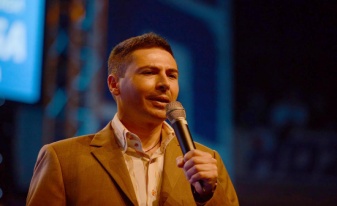 	P R O G R A M	Voditelj: Neno Pavinčić  DRUŠTVO „NAŠA DJECA“– OPATIJA fdafaf        Pozdravni govor dječje gradonačelnice:PETRA PELOZA 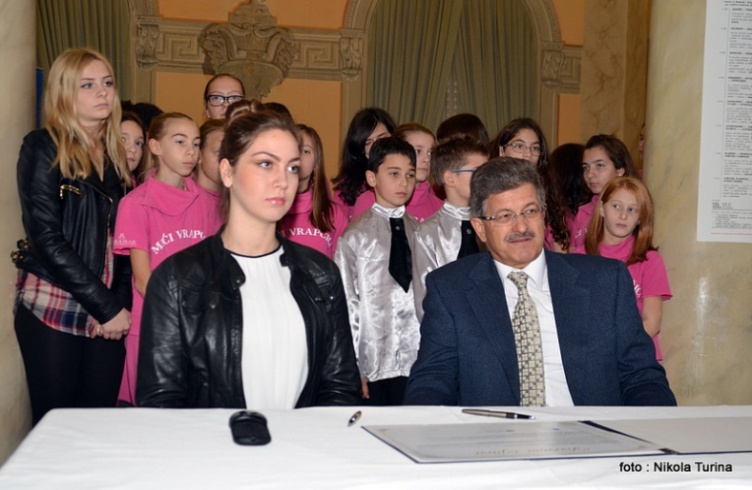 učenica Gimnazije Eugena Kumičića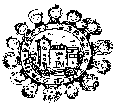 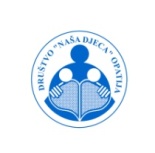 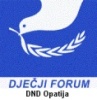 Članak 12. Konvencije UN-a o pravima djeteta:„Dijete ima pravo izražavati mišljenje o svim pitanjima koja se tiču njega, pri čemu se dječja mišljenja moraju uvažavati“M. Tita 157,  Opatija Tel./ fax.: (051) 272-443 / e-mail: info@dnd-opatija.hr  / www.dnd-opatija.hrSanja Škorić, tajnica DND – Opatija i  dopredsjednica Saveza Društava “Naša djeca” Hrvatske  MAŽORETKINJE GRADA OPATIJEjhhjhhhhl             E  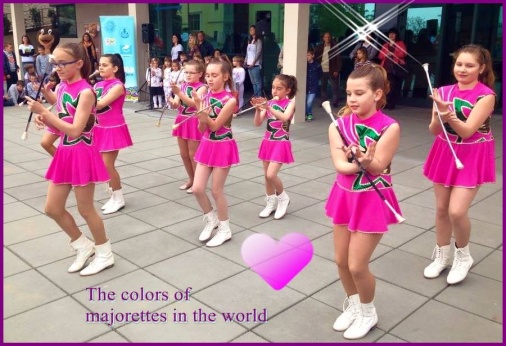 Velika kadetska formacija štap: LARA DERVIŠEVIĆ, RITA        DERVIŠEVIĆ, LORETTA LUKIĆ, LORENA DUKIĆ, NOEMI        STERMEČKI, ALMA GRAČAN, LEA TOPOL, PETRA SABOLEK,      TARA RADNIĆDuo štap: LARA DERVIŠEVIĆ i  ELLA PUŽopatijske.mazoretkinje@gmail.comwww.facebook.com/mazoretkinje.gradaopatijePredsjednica: Tanja Gašparić- 091 5792955 DJEČJI VRTIĆ OPATIJA XXXBBBXXXXXXXXX                      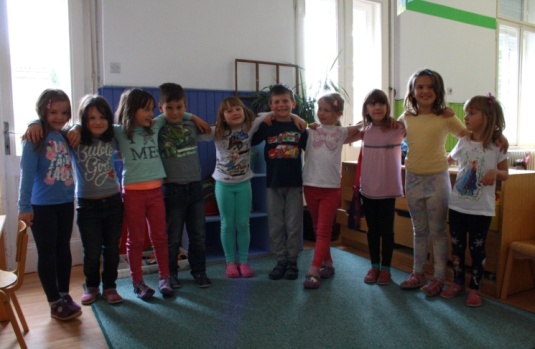 Recitacije - Drago Gervais: Tri nonice i Stari mladić 	Plesna točka: O no no noNastupaju: PETRA KOLANOVIĆ, PETRA BUTORAC, ANJA KUČIĆ, JOSIPA KARADAKIĆ, LAURA SPASOVSKI, IVA LANDEKA, ROK KINKELA, LOVRO MANENICA, FILIP KUHAR, ANJA FUĆAK, RUTA ŠIMUNIĆ, MELITA ŠVIĆOdgojiteljica: Anja Turza Pašić tel: (051) 272 407 / Stubište M. Krleže 1, Opatijae-mail: ravnatelj@djecji-vrtic-opatija.hr www.djecji-vrtic-opatija.hr / ravnateljica: Sabrina Jelić   OSNOVNA I SREDNJA GLAZBENA ŠKOLAA     ”MIRKOVIĆ”,  s pravom javnosti IIIIIIII II X  Olivera Mirković, ravnateljica GŠ „Mirković“ inicijator je projekta Veliki i mali za Opatiju, koji okuplja sve odgojno obrazovne ustanove grada u zajedničku manifestaciju od 2006. godine.Fillastrocca  della settimana (Dani u tjednu)Maja Rogić (glazba i tekst) : BlizanciNarcis Grabar (glazba) - Mladen Kušec (tekst): Voda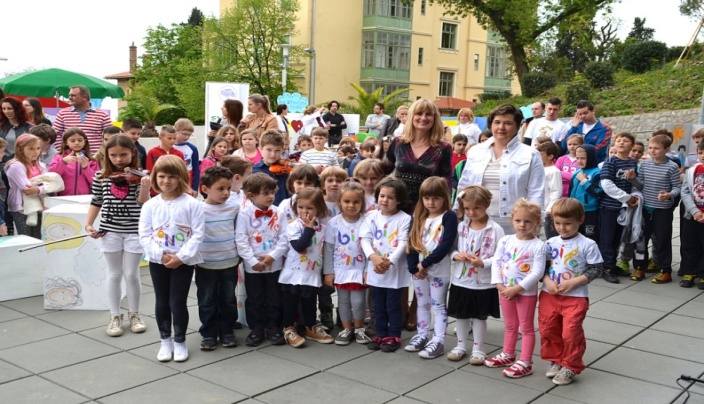 Nastupaju: GLAZBENO - TALIJANSKA  IGRAONICA „GIROTONDO“  I UČENICI GŠ: „Girotondo“: EVANGELINA KOVAČIĆ, LARA LEONIE PAVLETIĆ, PETAR ANDRIJANIĆ, SADIE MAE CAVANAUGH, NOA MEDVED, ENI MESIĆ, LINA VUKOVIĆ, DOMENIC O DUBROVIĆ, TOMA UJEVIĆ BAJIVIĆ, LAURA RADAN, MARY BELLA ŠIMIČEVIĆ, PAULA NIŽIĆ, NADYA PETRISHCHEVA, SARA EBENHAN, MIKHAIL RYBIN, ANDRIA CSIZMADIAUčenici predškolskog i 1-3.raz. GŠ „Mirković“ – Opatija: PIA PETRIČIĆ, LAV BENGIN, DORIA NIŽIĆ,  SONYA PETRISHCHEVA, ALMA GRAČAN, PAULA RUNDIĆ, NATALI RUŽIĆ, DAVID EBENHAN, NIKO POGAČNIK, LEO BRAJDIĆ, TIN BLEČIĆ, MIA JANKOVIĆUčenici 1-3. raz.  područnog odjela Malinska: ANTONIO TURKALJ, FRAN ŠABALJA, NOA VOLARIĆ, MIA LUKIĆ, JAKOV i ANDRO BABIĆ, MARKO GAJZLER, MIA RUDMAN, MARIN I PETAR KRUŽIĆ, PAULINA KIRINČIĆ, VILI KRŠANAC, JAKOV POŽEGA, LUKA BUTKOVIĆVioline: IVAN PULIĆ i SOFYA KOTAVAKlavirska pratnja i umjetnička suradnja: Ljerka ŠemešZbor pripremale: Ljerka  Šemeš i Rajka BartolinVoditeljica Girotonda: Doriana SaftićAndrije Štangera 67, OpatijaTel/fax: 051 701 390 e-mail: mirkovic.school@gmail.com  www: ogs-mirkovic-opatija.skole.hr    OSNOVNA ŠKOLAIIIIIIIIIIIIIIIIIIIIIIIIIIIIIIIIIIII   „RIKARD KATALINIĆ JERETOV”IIIIIIIIIIIIIIIII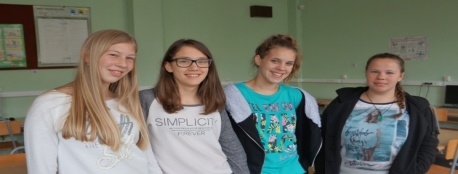 Recitacija na čakavskomIvanka Klarić: Ča ore moreIzvode učenice recitatorske skupine: MIA LANČA, MARA PARAVIĆ, ILONA SUPLINA I ALEKSANDRA BRUMNJAKMentorica: Dolores Varljen Mišetić tel:(051)703 910, Nova cesta 53, Opatija / www.rkj.hr   www.youtube.com/user/rkjopatija / www.facebook.com/rikard.katalinicjeretov ravnatelj: prof. Fredi Glavan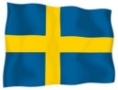  GOSTI: ZBOR ŠKOLE “HAGASKOLAN”  NORKÖPPING – ŠVEDSKA iiiiiiiiiiiiiiiA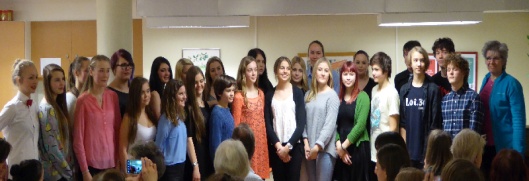 Osnovna škola “Hagaskolan” osnovana je 1960. godine. Školu danas pohađa oko 500 učenika od 4.-9. razreda. Hagaskolan je škola glazbenog usmjerenja tako da je više od polovine učenika, njih 320, raspoređeno u 12 glazbenih razreda. Nastavni program svakodnevno uključuje pjevanje i razne glazbene predmete. U posjetu Opatiji je 6. razred s 27 učenika u dobi od 15-16 godina. Svojim lijepim glasovima nastupali su na velikom broju nastupa te ostvarili financijska sredstva za putovanja.iz Francuske: 	Tourdion		Henry Purcell:	In these delightful pleasant grovesLennon/McCartney: 	Lady Madonna (uz zbor pjevaju učenice SGŠ “Mirkovć” STEFANY ŽUŽIĆ i KARLA MAZZAROLLI)tekst i glazba švedski band “Laleh”: GoliatÅke Malmfors:	Månsken	Pjevaju: VILMA ADOLPHSON, ELISABETH ANDERBERG,  AMANDA ANDERSSON,  CARL AXELSSON,  ANDREAS BACKSTRÖM,  LISA BERGGREN,  TYRA BORGGREN,  TOWE CEDERLOO,  HUGO DRAKE,  MALIN ERLANDSSON,  OLIVIA GEITE,  ALICE GRANBERG, FREDRIKA HYDÉN,  MARTIN JOHANSSON,  EMELI JONSSON SANDH,  LOVISA LAGER,  ERIK LIND,  JULIA LUNDGREN,  LOVISA LUNDHOLM,  LINN MALMSTRÖM,  DISA NILSSON,  JULIA OHLSSON ORELL,  JOEL SJÖDIN,  AMANDA THOMAS,  ISABELLA VALENTINO,  EVELINA WENHOV,  PETER WICKENBERGZborovođa i klavirska pratnja: Eva Elvinwww.norrkoping.se/hagaskolan   OSNOVNA I SREDNJA GLAZBENA ŠKOLAA     ”MIRKOVIĆ”,  s pravom javnosti IIIIIIIIIIIX 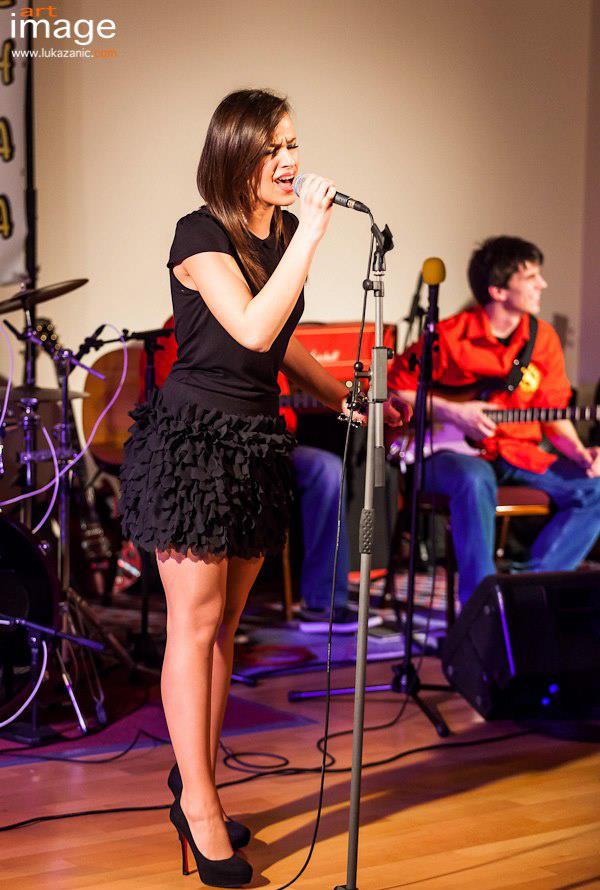 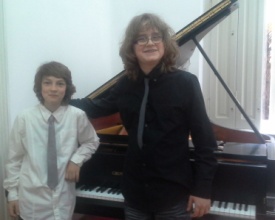 Alfi Kabiljo (glazba) Drago Britivić (tekst): Moja zemlja	STEFANY ŽUŽIĆ, solo pjevanje SGŠ 	(prof. Ljubov Judčenko – Košmerl)	Nataliya Marycheva, klavirska pratnjaR. Eilenberg: Petersburger Schlittenfahrt – Galop  		(Petersburška vožnja saonicama)		MASSIMILIANO MARCEL i SILVESTAR PULIĆ (OGŠ),		klavir četveroručno (prof. Nataliya Marycheva)  GIMNAZIJA EUGENA KUMIČIĆA OPATIJAii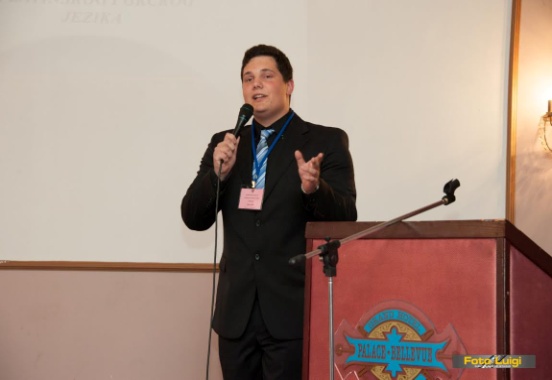 Zoran Kompanjet: 	Dragotu Gervaisu (lirska pjesma) Recitira maturant: MATEO RUDANMentorica: Marijana Trinajstić, prof.Tradicionalna pjesma : Naranča 	izvodi zbor Gimnazije: LEONARDA BRNAS, ANĐELA PAVLOVIĆ, KARLA RATKOVIĆ, LEJLA ZUBČEVIĆ, LORENA PADJEN, SARA PUHARIĆ, AURORA SRŠEN, IVAN MODRIĆ, EDI BERTOK, EMA KALAC, TINA ZORIĆ, AMELI ŠIROLA, BORNA SAUKA,  TAMARA ILIĆ Voditeljica: Sandra Milotić Macan, prof.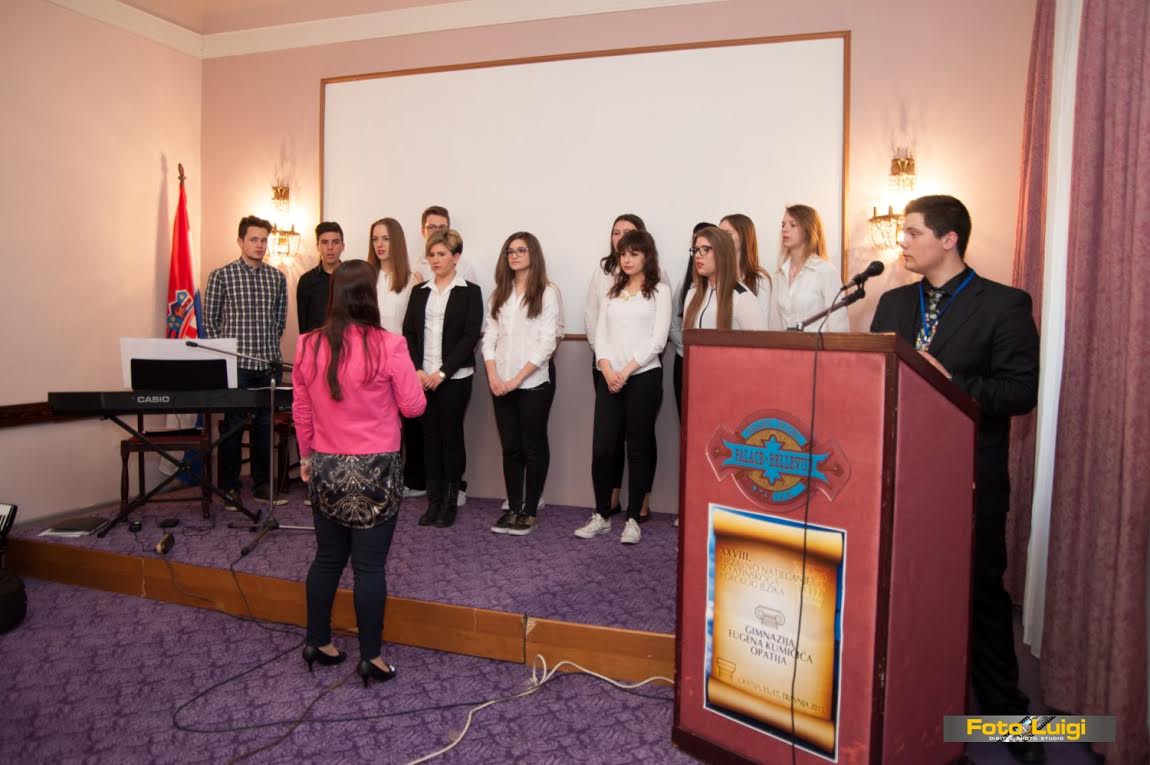 Tel: (051)  272 602 / ul. Drage Gervaisa 2, Opatija e-mail:gek.opatija@gimnazija-ekumicica-opatija.skole.hrwww.gimnazija-ekumicica-opatija.skole.hr / ravnateljica: Ivanka Škarić, prof.  GOSTI: ZBOR ŠKOLE “HAGASKOLAN”iiiiiiiiiiz Rusije	    Kaćuša 	iz Južne Afrike      Baba Wethu (Naš Otac) iz Bugarske 	     Urrundik	iz Švedske 	     Uti vår hage Valdemar Åhlén   Sommarpsalm	Program se održava uz potporu:Poklone za goste iz Švedske  pripremila Turstička zajednica Grada Opatija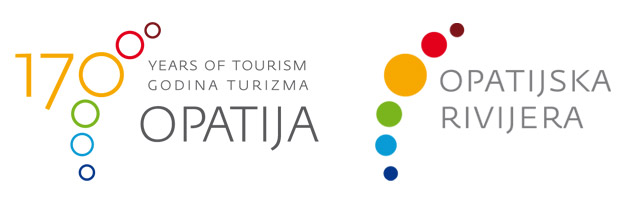 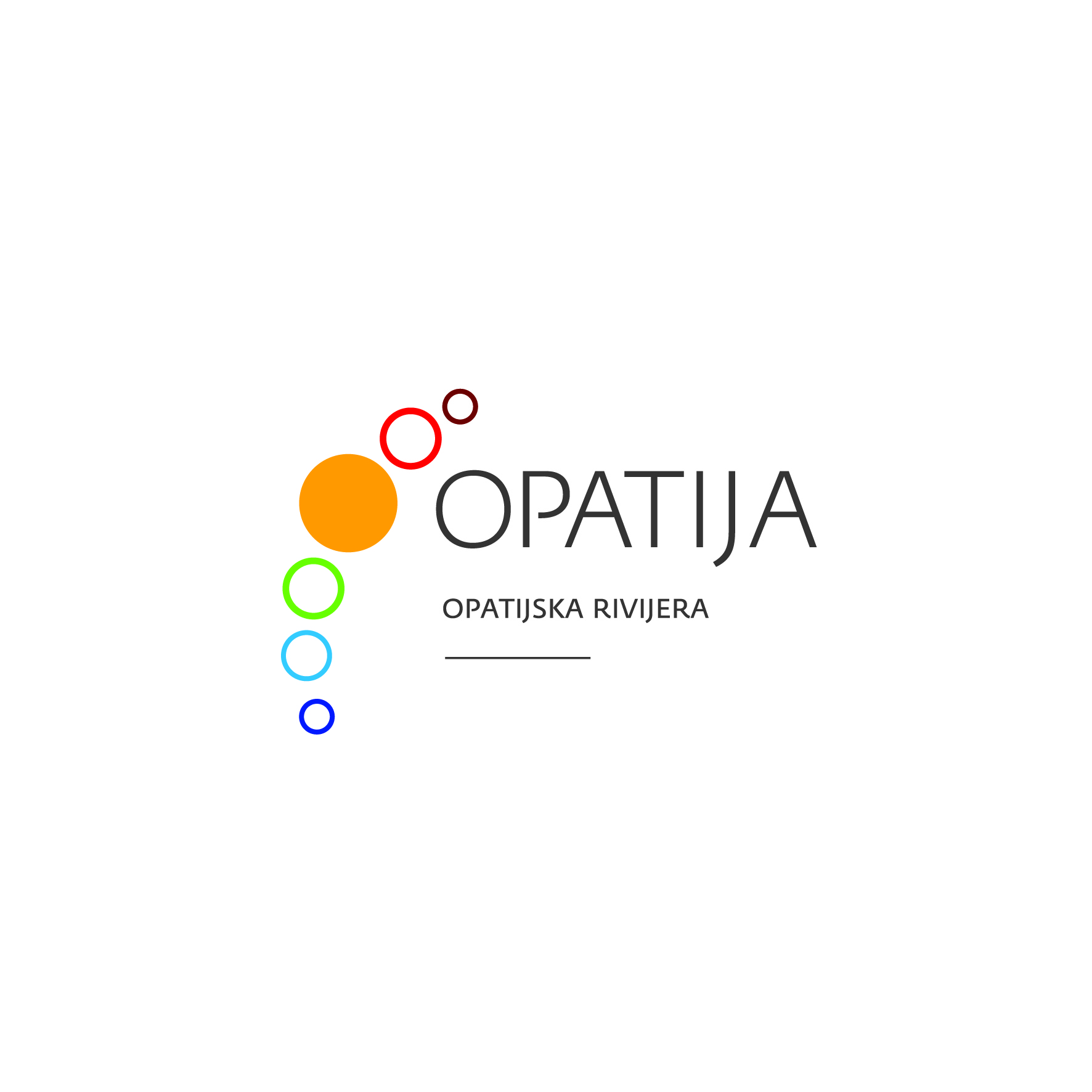 ▪ ▪ ▪Produkcijska podrška: Feel  d.o.o. – MatuljiKoordinator programa:  Silvana Šepić▪ ▪ ▪Sponzori poklona za posjetitelje: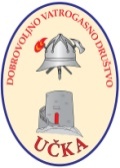 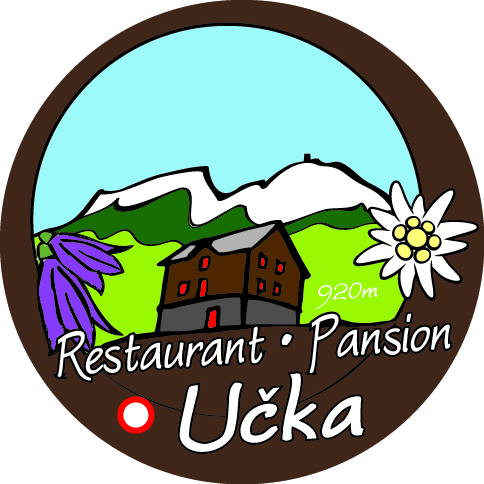 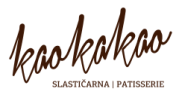 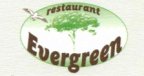 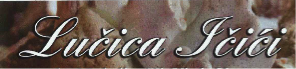 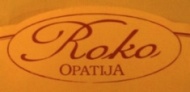 Na kraju programa izvlačenje dobitnih brojeva______________ je Vaš broj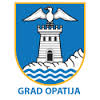  HOTELIJERSKO TURISTIČKA ŠKOLA OPATIJAII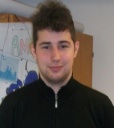 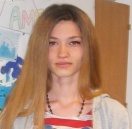 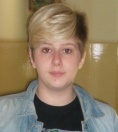 Glazba i tekst Mario Vestić  „Opća Opasnost”: Jednom kad noćuz gitaru pjeva: FILIP MATAJA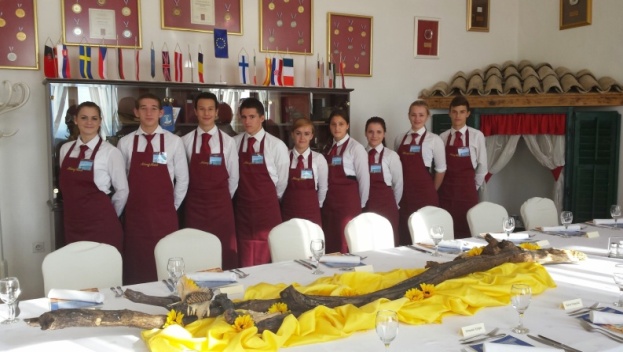 	prateći vokali: NINA RUŽIĆ i BESARTA COCAJ Glazba i tekst  “Roxton”: Me and my broken heartpjeva:  BESARTA COCAJ 
prateći vokal: NINA RUŽIĆ
gitara: FILIP MATAJAMentorice: Tea Dedić, prof. i Lili Marinčić, prof.    Hostese:  ANDREA HAMERLITZ, IRENE TRTAN,                            STELLA MARELJA,  DUNJA PUPOVACTel: (051) 603 216, ul. Drage Gervaisa 2, Opatija e-mail: hts@ss-hotelijersko-turisticka-opatija.skole.hrwww.ss-hotelijersko-turisticka-opatija.skole.hr ravnateljica: mr.sc. Ksenija Beljan  OBRTNIČKA ŠKOLA OPATIJAIIIIIIIIIIIIIIIIIIIIIUljepšavanje sudionika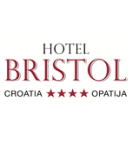 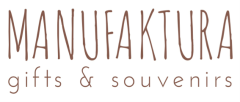 Frizerke: KRISTINA ALEKSIĆ, ALENA ALIĆ, TEA ČANČAREVIĆ, ANA ERCEG, PETRA GAZIĆ, ANAMARIJA JUGO, ANTONIJA KOKIĆ, ADRIANA LOPAC, IVANA  MUSTAČ, SUZANA PENDE, GEA POPADIĆ, IVANA STRINIĆ, PAULA ŠUBAT, MONIKA VESEL, MATEA ZATEZALO, NIKOLINA ZORETIĆ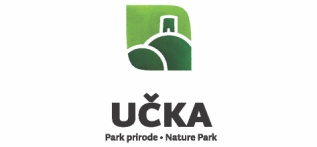 Mentorice - stručne učiteljice:  Suzi Hess i Sanda Tomažič VukasKozmetičarke:  DEPIKOLOZVANE LAURA, GALANT DIOR, GRAČAN ANA, BARAČ NATALY, LADAN ANAMARIJA, IVAKIĆ MONIKAMentorica  za make-up – stručna učiteljica: Marija Blečić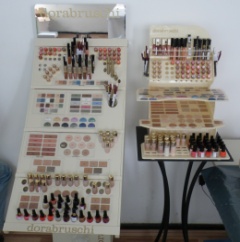 Tel: (051) 494 813, Bože Milanovića 3, Opatija e-mail: ured@ss-obrtnicka-opatija.skole.hr  www.ss-obrtnicka-opatija.skole.hrravnateljica: Loredana Grdinić, prof.  UGOSTITELJSKA ŠKOLA OPATIJA iIIIIIIIIIIIIi 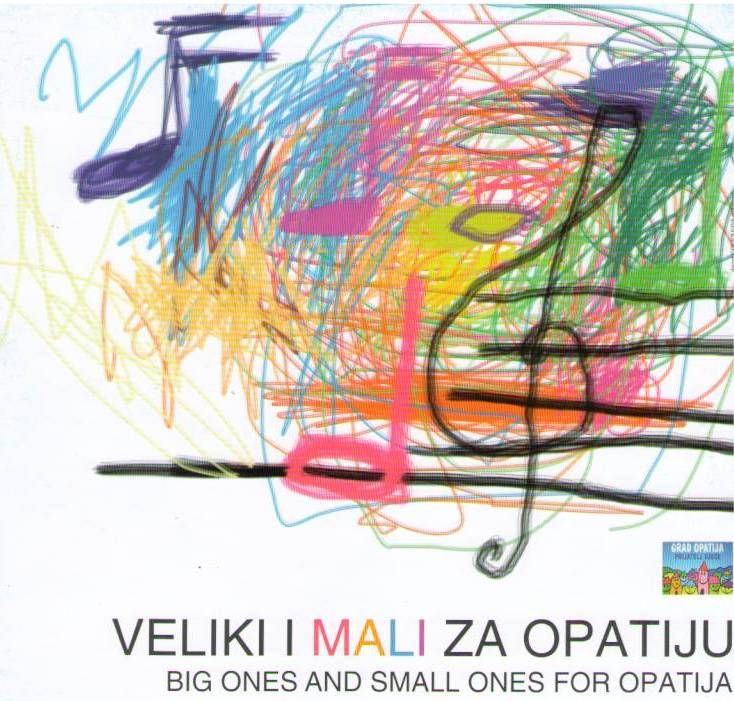 MENI  „VELIKI I MALI ZA OPATIJU“Slano: Kiflice sa šunkom i sirom ▪  Ružice od lisnatog tijesta na način pizza ▪ Roladice sa sirom ▪ Pita zeljanica  ▪ Pileći file orly ▪ Pohane palačinke s mesomSlatko: Princeze ▪ Pita s jabukama ▪ Kolač od čokolade i rogačaVoćne kocke ▪  Estehazy kockeKuhari : BAŠIĆ JURE, CAZIN MARTIN, FILCA GABRIJELA, GRČEVIĆ JURICA, HODŽIĆ VELDINA, KEREŽI  FRAN, ZUBOVIĆ LEON, ŽMIRIĆ BORIS, MUDRINIĆ PETAR, BARIĆ LEA. Mentor: nastavnik Perman Davor Kuhari: TURAK KORINA, MAVRIĆ MANUEL, GRGURIĆ KARMEN, BIBER VIKTORIJA, OŽBOLT MARKOMentorica: prof. Šaftić Ružica                              Konobari: ČAĆIĆ RENATA, DUVANČIĆ DANIJEL, IMŠIROVIĆ ŽIVA, JOKIĆ MARKO, LEKŠIĆ MIHAEL, MALOKU ARIJETA, MATEŠIĆ FILIP, MATKOVIĆ NIKOLINA, PAJTL  JOSIP, RAK AMINA, SALKANOVIĆ SAMIR, SEFERAGIĆ EDIN, SIMČIĆ EMANUEL, TIGERMAN KRISTIJAN, ZACERO ELIZABETH, VANJA ANTONIO, PALIJA MARKO Mentori: nast. Vilma Krivokuća / prof. Krešimir BrninSlastičari: DŽENOPOLJAC BARBARA, GLAVIĆ VALENTINA, JURLINA KATARINA, KNEŽEVIĆ MARINELA, KOMARINA CHIARA, PREKPALAJ ALBERITA, PRSKALO ANDREA, ŠTEFANIĆ MANUELA, VRDOLJAK LEA, ŽGANEC NINO, ŽIBERT RENE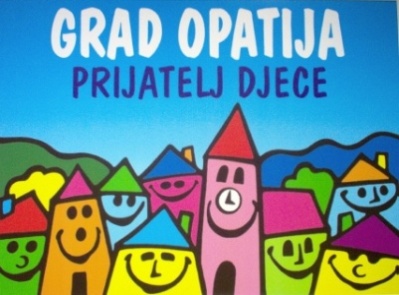 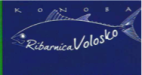 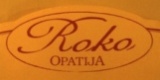 Mentor: nast. Bešlić Saša         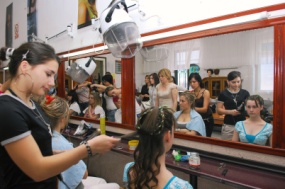 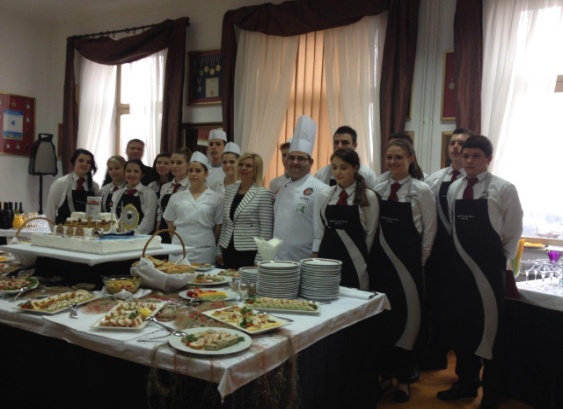 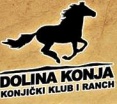 Tel: (051) 603 140,  Kumičićeva 14, Opatija e-mail: uso@ss-ugostiteljska-opatija.skole.hrwww.ss-ugostiteljska-opatija.skole.hr ravnateljica: mag. cin. Sibila Roth10. VELIKI I MALI ZA OPATIJU15.05.2015. PARK VILLA ANGIOLINAOrganizator:Cilj akcije Grad Opatija prijatelj djece je motivirati i stimulirati odrasle u gradovima i općinama Republike Hrvatske kako bi se potpunije ostvarivala prava i potrebe djece priznate Konvencijom UN-a o pravima djeteta